Düsseldorf/Tübingen, 19.10.2017Geburtstags-Geldsegen in TübingenDie schwäbische Universitätsstadt feiert: Der Monatsgewinn der Deutschen Postcode Lotterie im Oktober im Wert von insgesamt 280.000 Euro ging nach Tübingen. Für den Monatsgewinner war es dank seines Postcodes 72074 VW das perfekte Geburtstagsgeschenk: Er wird in dieser Woche 58 Jahre alt. Mit ihm freuten sich sechs weitere Gewinner aus dem gleichen Postleitzahlbereich.Oktober-Geburtstagskind Walter* konnte sein Glück kaum fassen, denn sein Gewinn bescherte nicht nur ihm 250.000 Euro, sondern bedeutete auch eine frohe Botschaft für sechs weitere Teilnehmer, weil sie in dem Postleitzahlgebiet 72074 wohnen und je Los 5.000 Euro gewonnen haben. Postcode-Moderator Giuliano Lenz überreichte allen Gewinnern persönlich die Schecks.Häuslebauer im Glück„Ich kann das gar nicht beschreiben,“ erwiderte der Angestellte des öffentlichen Dienstes auf die Frage, wie er sich beim Anblick der Gewinnschecks fühlte. „Dafür finde ich keine Worte. Vor allem, wenn es nach dem ersten Scheck noch mit einem zweiten weitergeht.“ Für den Tübinger, der mit zwei Losen teilnimmt, war die Rechnung einfach: zwei Lose, zweimal 125.000 Euro, insgesamt 250.000 Euro! Walter reckte die Arme glücklich nach oben und freute sich, nun endlich das Eigenheim tilgen zu können.Für Ehefrau Ingrid kam der Gewinn ganz unterwartet, denn Walter wollte sie mit der Lotterie-Teilnahme überraschen. „Mein Mann hat das heimlich gemacht. Ich hab das dann irgendwann an der Abbuchung gesehen und mir gedacht: Ach, er versucht es immer noch.“ Auch die Kinder des Ehepaars freuten sich mit den Eltern, und die komplette Familie war der Meinung, dass sich der Loskauf wirklich gelohnt habe. „Im Vergleich zu anderen Lotterien ist der Preis für das Los völlig okay, zumal ein Teil ja auch in soziale Projekte fließt,“ bringt es der stolze Monatsgewinner auf den Punkt.30 Prozent für den guten ZweckDenn mit der Teilnahme an der Deutschen Postcode Lotterie wurden nicht nur die Tübinger zu Gewinnern. Gleichzeitig unterstützen sie mit ihren Losen gemeinnützige Projekte in der nahen Umgebung. Dafür gehen 30 Prozent jedes Losbeitrags an Projekte aus den Bereichen Chancengleichheit, Natur- und Umweltschutz und sozialer Zusammenhalt. Informationen zu den gemeinnützigen Projekten der Deutschen Postcode Lotterie und zur Bewilligung von Fördergeldern sind unter www.postcode-lotterie.de/projekte abrufbar.* Der Deutschen Postcode Lotterie ist der Umgang mit personenbezogenen Daten wichtig. Wir achten die Persönlichkeitsrechte unserer Gewinner und veröffentlichen Namen, persönliche Informationen sowie Bilder nur nach vorheriger Einwilligung. Über die Deutsche Postcode LotterieDie Deutsche Postcode Lotterie ist das jüngste Mitglied in der erfolgreichen Familie der europäischen Postcode Lotterien. Im Oktober 2016 ging sie in Deutschland an den Start. Die niederländische ‚Postcode Loterij‘ wurde im Jahr 1989 gegründet, 2005 die ‚Svenska PostkodLotteriet‘ in Schweden und ‚The People’s Postcode Lottery‘ in Großbritannien. Die Deutsche Postcode Lotterie wird von zwei prominenten Botschaftern repräsentiert: Katarina Witt und Kai Pflaume. International werden die Postcode Lotterien von vielen berühmten Persönlichkeiten unterstützt, darunter der ehemalige US-Präsident Bill Clinton, Tennis-Profi Rafael Nadal sowie Schauspieler und Menschenrechtsaktivist George Clooney.Das Prinzip: Mit dem Postcode zum MonatsgewinnBeim Monatsgewinn werden einmalig 250.000 Euro auf alle Lose im gewinnenden Postcode-Bereich verteilt. Zudem gewinnt jedes Los der dazugehörigen Postleitzahl 5.000 Euro – drei Lose kann ein Teilnehmer erwerben und so seinen Gewinn im gezogenen Postleitzahlen-Bereich verdreifachen. 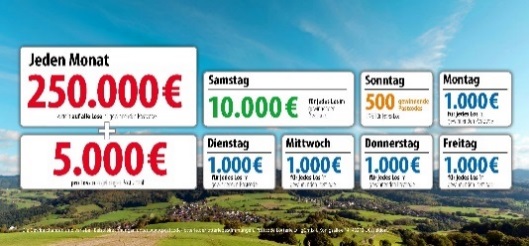 Die Projekte: Gewinnen und zugleich in der Nähe helfenMit einem Los der Deutschen Postcode Lotterie gewinnt auch immer der gute Zweck, denn 30 Prozent des Losbeitrags fließen in gemeinnützige Projekte in der direkten Nähe der Teilnehmer. Ein unabhängiger Beirat unter Vorsitz der ehemaligen Bundestagspräsidentin Prof. Dr. Rita Süssmuth entscheidet über die Auswahl der Projekte aus den Bereichen Bildung, Tier- und Umweltschutz, Kultur und sozialer Zusammenhalt. Weitere Informationen zu unseren Projekten erhalten Sie auf unserer Website www.postcode-lotterie.de/projekte.Die Ziehung: Persönliche Gewinnbenachrichtigung
Hier werden die Gewinner von allen Preisen für den betreffenden Monat ermittelt. Die monatliche Ziehung besteht aus fünf Einzelziehungen. An diesen Ziehungen nehmen sämtliche gültige Lose teil. Die Gewinner werden per Anruf, Brief oder E-Mail über ihren Gewinn informiert. Die Teilnahme ist ab 18 Jahren möglich. Die nächste Ziehung ist am 2. November.Weitere Informationen sowie der Gewinnplan sind auf unserer Website www.postcode-lotterie.de abrufbar. Besuchen Sie uns auch auf Facebook unter www.facebook.com/PostcodeLotterie.Pressekontakt: 
Sabine Haeßler, Presse und Kommunikation
Postcode Lotterie DT gGmbHMartin-Luther-Platz 28D-40212 DüsseldorfTelefon: +49 (0) 211 94283839Mobil: +49 (0) 173 2596177E-Mail: sabine.haessler@postcode-lotterie.de